Publicado en  el 22/09/2016 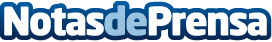 14 empresas españolas participarán en la Misión Digital 2016 en ColombiaLas compañías que participarán en Misión Digital 2016, que se celebrará en las ciudades de Bogotá y Medellín, han estado presentes en una jornada de capacitación a cargo de la institución pública Red.esDatos de contacto:Nota de prensa publicada en: https://www.notasdeprensa.es/14-empresas-espanolas-participaran-en-la Categorias: Internacional E-Commerce http://www.notasdeprensa.es